Задания I тураЗадания I тура содержат вопросы трёх типов1. Выбор верного ответа.В заданиях этого типа (1, 8, 11, 12.2, 14, 17, 18) может быть один верный ответ или несколько. Вы должны отметить (подчеркнуть) ответы, которые Вы считаете верными. За каждый верный отмеченный ответ вы получите «+1» балл. За каждый отмеченный ответ, который верным не является, вы получите «–1» балл, поэтому отмечать варианты ответов наудачу не стоит.2. Задания с короткими ответами. Вы должны внести в поле ответа короткие (от одного слова до одного предложения) чёткие, лаконичные ответы. Как правило, решение о верности короткого ответа зависит от наличия или отсутствия одного ключевого слова или словосочетания. Иногда таких единиц информации (ключевых слов) в одном коротком ответе может быть две или три. Например, отвечая на вопрос: «Кто и когда…», вы, очевидно, в один короткий ответ должны заложить две единицы информации, и, стало быть, при правильном ответе сможете получить 2 балла. Предусмотренного в тестах места вполне достаточно для чёткой и убедительной формулировки ответа. Не стоит стараться написать как можно больше, лишние слова только затрудняют работу проверяющих.3. Творческие задания.Их всего два: задание 20 предполагает литературоведческое исследование, задание 23 – личную оценку исторических событий 1917 года (с учётом просмотренного фильма).Эти задания необходимо выполнить на отдельном листе бумаги и приложить к заполненному от руки тесту.Задание 1. Отметьте верные утверждения, характеризующие экономическое и политическое положение в Российской империи к началу .1. Экономика России была преимущественно натурально-патриархальной.2. Военные поставки в условиях Первой мировой войны стимулировали ускоренный рост промышленного производства.3. Внутренний кризис проявился в резком росте цен на товары народного потребления и нехваткепродовольствия в городах.4. Царь, принявший на себя командование военными силами и пребывающий в Ставке командования, оказался изолированным от управления страной.5. Падению престижа Николая II способствовало влияние на царскую семью Григория Распутина. 6. К 1917 году возросло влияние Государственной Думы, которой непосредственно подчинялось российское правительство.	7. Либеральная оппозиция требовала создать «министерство доверия», ответственное перед Думой. 8. Николай II заключил перемирие с Германией и использовал войска для подавления надвигающейся революции.9. Участие России в Первой мировой войне сначала способствовало ослаблению, а затем усилению революционного движения внутри страны.Задание 3.Закончите предложения, вставьте пропущенные слова и выражения, чтобы получился связный рассказ о Февральской революции.Февральская революция в Петрограде началась 23 февраля (8 марта) . с демонстрации___________________________________________________ Демонстрация проходила под лозунгами ___________________________________________________ 27 февраля (12 марта) на сторону восставших перешли___________________________________________________ После захвата столицы восставшими солдатами Петроградского гарнизона возникло два органа власти: 			___________________________________________________ ___________________________________________________ Император Николай II в условиях победы восстания в Петрограде попытался ___________________________________________________ Отречение Николая II приняли представители Временного комитета Государственной Думы:___________________________________________________ Монархия перестала существовать в России (число, месяц, год)_______________________________ Политическая ситуация в России после Февральской революции часто оценивалась известным высказыванием: «Власть без силы и сила без власти». Как Вы понимаете эту фразу?Власть без силы – это  			____________________________________________________Сила без власти – это  			____________________________________________________Задание 4. Русская революция вывела на политическую арену множество ярких, харизматичных политических деятелей, каждый из которых пытался повлиять на развитие российского общества. Перед вами портреты и факты биографий нескольких из них… Живыелюди, оказавшиеся в эпицентре истории и творившие эту историю.Имена везде заменены звёздочками. В ответе вы должны указать фамилии тех политиков, к которым относится данный факт биографии.1)  * был самым молодым среди правителей России в XX веке и прожил дольше всех правителей России.___________________________2) * был первым и последним председателем Учредительного Собрания.___________________________3) * учился в Московском университете у В.О. Ключевского, получил степень магистра русской истории и должность приват-доцента. Однако за «вредное влияние на молодёжь» вскоре был уволен и сослан.___________________________4) Окончив гимназию с золотой медалью, * поступил в Казанский университет, но всего через 4 месяца был исключён за активное участие в революционной сходке,арестован и выслан в деревню. Через 4 года сдал экстерном экзамены на юридическом факультете Петербургского университета.___________________________5) * был азартным путешественником. На поезде и велосипеде он проехал десятки тысяч километров, поднимался на Монблан, Везувий, Юнгфрау и еще десятки высочайших вершин.___________________________6) * отправил один из своих рассказовЛьву Толстому и получил лестный отзыв.___________________________7) Его 70-летний юбилей в Париже праздновала вся Европа. * получил поздравления от правительств большинства европейских стран.___________________________8) Когда началась Первая мировая война, *забросил политику, организовал армейский санитарный поезд и стал его начальником.___________________________9) * учился в гимназии, директором которой был отец **. Когда в детстве ** долго болел, * часто навещал его и читал вслух свои любимые книжки.___________________________________________________________10) * лично способствовал выдвижению ** в состав Временного правительства, о чём потом горько сожалел.___________________________________________________________11) * написал стихи о **. ___________________________________________________________12) * и ** в апреле . почти одновременно вернулись в Петроград. И того, и другого встречали огромные массы людей и важный атрибут того времени – броневик, с которого произносили речи.___________________________________________________________Что находится в этом здании сейчас?		_______________________________________________ Задание 6.В России в начале XX века существовал широкий спектр политических партий. Расшифруйте названия некоторых из них:Октябристы		______________________________________________________Кадеты (КД)		______________________________________________________Эсеры (СР)		______________________________________________________РСДРП (б)	____________________________________________________________Требованием каких партий было свержение самодержавия? 	___________________________________________________________________________________________________________________Какая партия выступала за установление конституционной монархии? _____________________Какие партии боролись за право наций на самоопределение?_______________________________________________________________________________________Какая партия имела большинство в первом составе Петросовета? __________________________Какая партия после Февральской революции из оппозиционной превратилась в правящую?____________________________Какие партии вошли в первый состав Временного правительства? _______________________________________________________________________________________В каком месяце Временное правительство впервые попыталось реализовать политический курс на установление собственного единовластия?_____________________________________Назовите три основных вопроса, решение которых Временное правительство откладывало до созыва Учредительного собрания.____________________________________________________________________________________________________________________________________________________________Задание 8.Отметьте основные направления деятельности Временного правительства:1) признание ответственности по долговым обязательствам царского правительства;2) продолжение войны до победного конца;3) организация выборов в Учредительное собрание;4) проведение аграрной реформы;5) законодательно закреплен 8-часовой рабочий день; 6) ликвидация частных промышленных предприятий;7) введение широких гражданских прав и свобод;8) политическая амнистия;9) санкционирование ареста Николая II и ряда царских чиновников;10) замена полиции народной милицией;11) отмена смертной казни; 12) введение режима военной диктатуры в стране.Почему Временное правительство затягивало решение аграрного вопроса?1) В его составе были крупные землевладельцы.2) Опасалось массового дезертирства крестьян с фронта.3) Этому препятствовали страны Антанты.Отметьте утверждения, которые верно характеризуют политику Временного правительства по отношению к армии.1) Былиузаконены некоторые положения «Приказа № 1», принятого Петроградским Советом; 2) отменено титулование в армии; 3) упразднены национальные, религиозные, сословные ограничения при производстве в офицеры;4) запрещено военнослужащим быть членами политических объединений; 5) осуществлена масштабная «чистка» командного состава, в отставку были отправлены  требовательные к подчинённым военачальники;6) осуждены массовые самосуды, убийство офицеров на Балтийском флоте и наказаны виновные;7) запрещена деятельность солдатских комитетов в армии.Задание 9.Как стала называться Русская императорская армия после Февральской революции?____________________________________________________Перед вами карикатуры 1917 г. Что высмеяли и кого изобразили карикатуристы?1) ____________________________________________________________________________________    ____________________________________________________________________________________.2) ____________________________________________________________________________________    ____________________________________________________________________________________.3) ____________________________________________________________________________________Задание 10. В каком месяце Временное правительство впервые отозвало с фронта войска для подавления народных волнений?____________________________________________________Какой Указ Временного правительства, изданный в июле 1917 года, способствовал росту влияния большевиков в воинских частях?____________________________________________________Назовите основную причину апрельского кризиса Временного правительства и отставки его первого состава.     ____________________________________________________________________________________.Задание 11.Какую политическую стратегию предложил в «Апрельских тезисах» В.И. Ленин?1) курс на вооруженное восстание 2) курс на мирный захват власти3) поддержка Временного правительства 4) немедленное свержение Временного правительства5) передача всей власти Советам6) срочный созыв Учредительного собрания7) убийство КеренскогоЗадание 12.2Какой из следующих лозунгов большевики НЕ выдвигали в августе 1917 г.?«Мир – народам!» «Земля – крестьянам!» «Фабрики – рабочим!».«Вся власть – Советам!»Среди лозунгов, выдвинутых в первый день Февральской революции, НЕ был популярен лозунг:«Хлеба!»«Долой войну!»«Правительство – в отставку»«Верните наших мужей!»Задание 13.Какие чувства вызвало убольшинства населения Россииначало Первой мировой войны?    ____________________________________________________________________________________.    ____________________________________________________________________________________.Как в российском обществе изменилось отношение к войнек 1917 году?    ____________________________________________________________________________________.    ____________________________________________________________________________________.    ____________________________________________________________________________________.Задание 14.Политическая программа генерала Л.Г.Корнилова включала в себя требования:1) восстановление династии Романовых;2) введение режима военной диктатуры;3) наделение землёй крестьян-фронтовиков в целях создания опоры власти;4) наведение порядка в Петрограде; 5) восстановление смертной казни как на фронте, так и в тылу;6) заключение перемирия с Германией в целях использования её войск для подавления волнений в России.Каковы были политические последствия неудавшегося военного выступления Л.Г. Корнилова?____________________________________________________________________________________________________________________________________________________________________________________________________________________________________________________________________________________________________________________________________________________________________________Задание 15. Используя приведённые ниже даты, отметьте соответствующимномером, когда произошли указанные события октября 1917:1) 10 октября			6) ночь на 24 октября		11)день 25 октября2) 12 октября			7) утро-день 24 октября		12) 22 часа 45 мин. 25 октября3) 18 октября			8) вечер 24 октября			13) 00 час. 50 мин. 26 октября4) 22 октября			9) ночь на 25 октября		14) 5 часов утра 26 октября5) 23 октября			10) утро 25 октябряВРК выпустил прокламацию о низложении Временного правительства.			_____Объявление ВРК о подчинении себе Петроградского гарнизона.					            _____Выступление А.Ф. Керенского перед Предпарламентом с требованием диктаторских полномочий.        _____Отряды юнкеров захватили редакцию большевистской газеты «Правда», стали занимать вокзалы и правительственные здания, разводить мосты.					_____В.И. Ленин добился от ЦК РСДРП(б) принятия резолюции о вооруженном восстании.	_____Отряды рабочих, солдат и матросов заняли главные вокзалы и центральную электростанцию.  _____Временное правительство решило перейти в наступление и отдало распоряжениео привлечении к суду членов ВРК изакрытии большевистских газет.			           _____Л.Б. Каменев и Г.Е. Зиновьев изложили свои доводы против восстания в газете.		           _____Руководители восстания отдали приказ занять Зимний дворец.				           _____ВРК назначил своих комиссаров в войска и установил военный контроль над столицей.	           _____А.Ф. Керенский выехал в ставку Северного фронта.						           _____В.И. Ленин тайно прибыл в Смольный. 								           _____II Съезд провозгласил переход власти к Советам.						           _____Силы восставших взяли под контроль Государственный банк, центральную телефоннуюстанцию и большинство мостов. 									           _____Сформирован Военно-революционный комитет.						           _____В Смольном начал работу II Всероссийский съезд Советов.					           _____Какой правительственный орган, действовавший до 1946 года, был созданна этом Съезде?Дайте полное и сокращённое название.______________________________________________________________________________________________Задание 17. Отметьте основные положения Декрета о мире:1)  декларативное заявление о выходе России из войны;2)  подписание сепаратного мира с Германией;3)  роспуск армии;4) предложение правительствам всех воюющих стран заключить демократический мир без аннексий и контрибуций;5) согласие на отторжение оккупированных Германией российских территорий в целях скорейшего заключения мира.Отметьте основные положения Декрета о земле:1) национализация всей земли;2) обязательный роспуск крестьянской общины;3) повсеместное создание сельских коллективных хозяйств;4) конфискация помещичьих земель;5) наделение крестьян землёй по потребностям;6) уравнительное крестьянское землепользование с периодическими переделами земли;7) отмена частной собственности на землю;8) отменаобщинной собственности на землю.Задание 18. Отметьте основные мероприятия советской власти в области национальной политики (осень 1917 – осень 1918 г.):1) сохранение единой и неделимой территории бывшей Российской империи;2) предоставление народам России права на самоопределение вплоть до отделения и создания самостоятельного государства;3) предоставление народам России права на создании только культурной автономии;4) провозглашение уничтожения национального гнёта;5) объявление верований и обычаев, национальных и культурных учреждений мусульман свободными и неприкосновенными;6) предоставление независимости Литве, Латвии и Эстонии;7) предоставление независимости Украине;8) предоставление независимости Польше;9) предоставление независимости Финляндии;Задание 19. Какие события происходили в Европе под влиянием российской революции?в январе 1918 г.		________________________________________________________в октябре 1918 г.	________________________________________________________в ноябре 1918 г. 	________________________________________________________в марте 1919 г. 		________________________________________________________в апреле 1919 г. 		________________________________________________________в июне 1919 г. 		________________________________________________________в апреле 1920 г. 		________________________________________________________Под каким общим лозунгом проходили революционные волнения в Европе в 1918-1923 гг.?___________________________________________________________________________________________Это задание необходимо выполнить на отдельном листе.Задание 21.Посмотрите фильм режиссёра Сергея Бондарчука «Красные колокола. Фильм 2-й:«Я видел рождение нового мира» (две серии).Постарайтесь ответить цитатами из фильма на следующие вопросы:______________________________________________________________________________________________________________________________________________________________________________________4. Почему симпатии иностранного журналиста, приятеля Джона Рида, на стороне большевиков?______________________________________________________________________________________________________________________________________________________________________________________Какие известные революционные песни звучат в фильме? Кто автор слов этих песен?_________________________________________________________________________________________________________________________________________________________________________________________________________________________________________________________________________________Какие известные в истории представительные собрания показаны в фильме? Когда они состоялись (число, месяц, год)?____________________________________________________________________________________________________________________________________________________________________________________________________________________________________________________________________________________________________________________________________________________________________________Задание 22. Посмотрите фильмАлександра Муратова«Моонзунд» (1987 г.) и ответьте на следующие вопросы.Инженер-механик Леонид Дейчман:	«Другое время идёт… Всем надо меняться, пока не поздно!»Революционный матрос Трофим Семенчук:«Революция требует жертв. Весь мир на нас смотрит!»Александр Васильевич Колчак: «Большевизм раздавит Россию – она не готова к борьбе с ним!»Старший лейтенант Сергей Артеньев: 			«Россия одна! И любить её надо всякую!»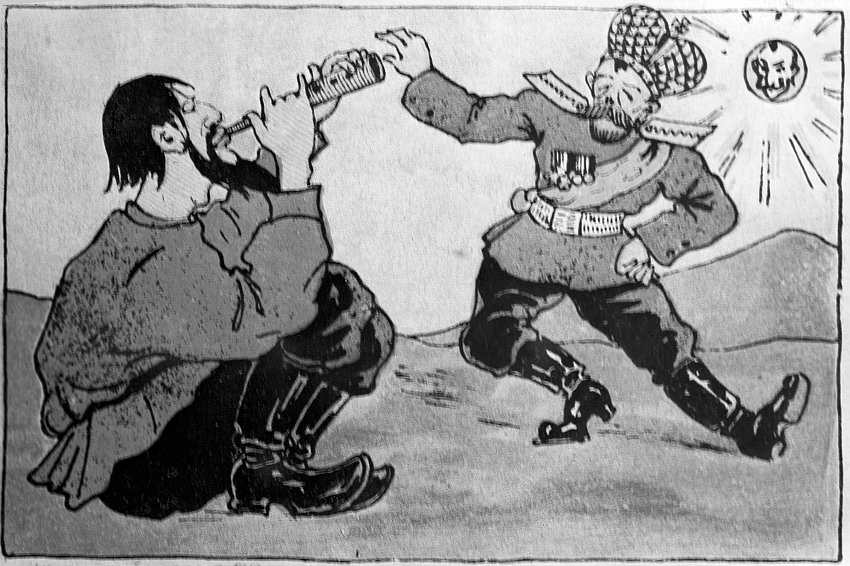 Задание 2. Как называется эта карикатура 1916 года?________________________________________________ Что стало с персонажами карикатуры к марту 1917?________________________________________________ ________________________________________________ ________________________________________________ 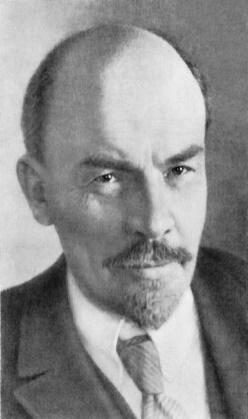 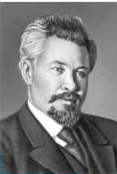 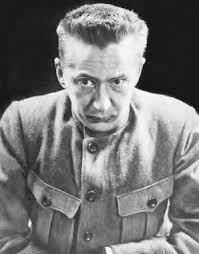 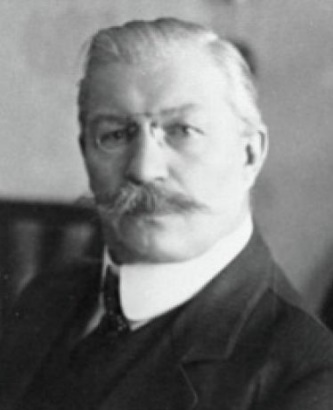 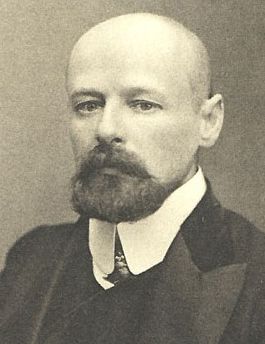 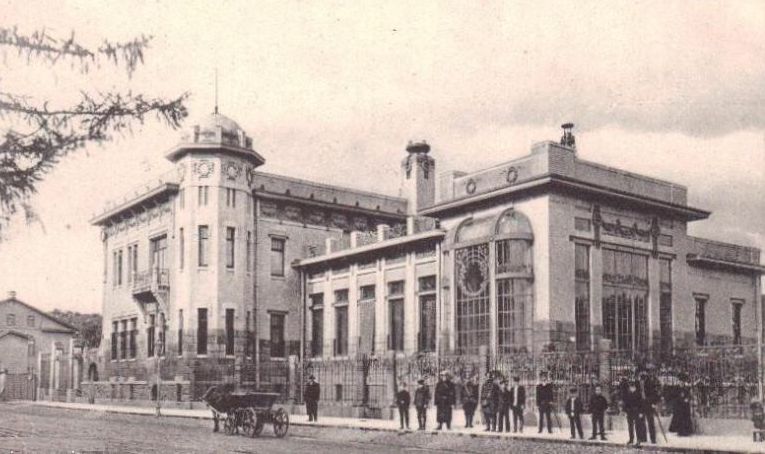 Задание 5. Как называется это здание?__________________________________ Где оно находится?__________________________________ Что находилось в этом здании в 1917 году?__________________________________________ __________________________________________ 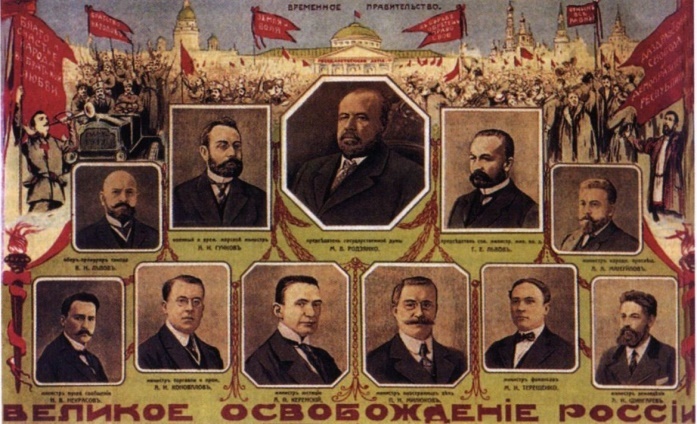 Задание 7.На агитационном плакате, выпущенном в марте ., – первый состав Временного правительства. Сколько составов Временного правительства сменилось за 8 месяцев?			                                     __________Интересыкакого класса отражало Временное правительство?_____________________________________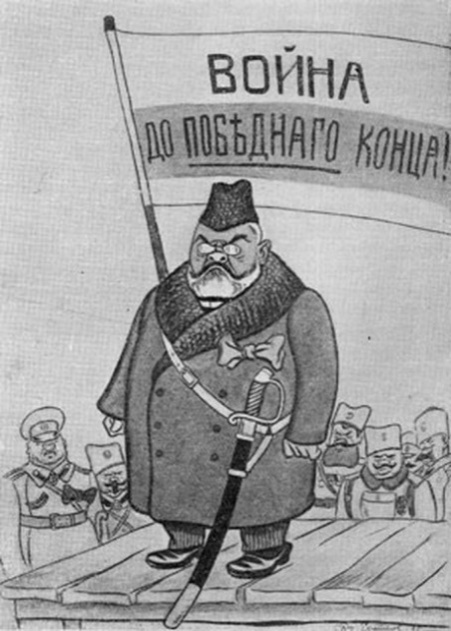 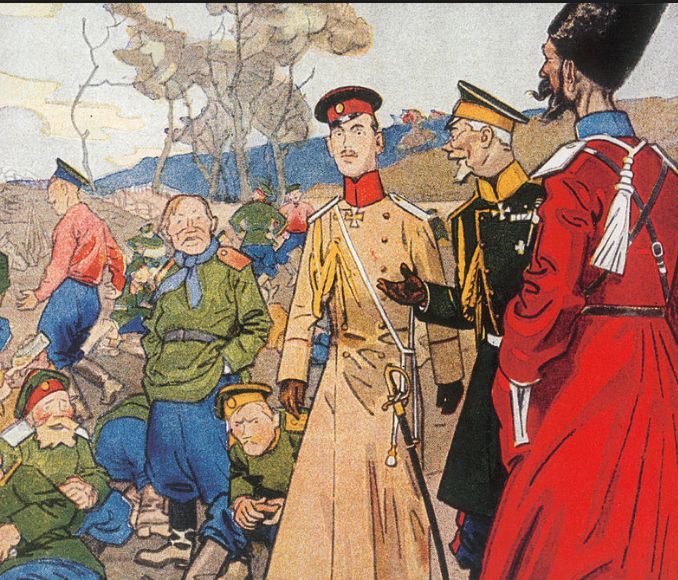 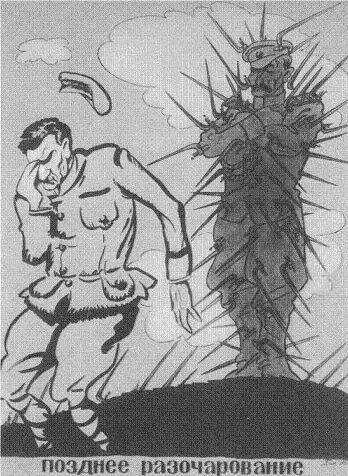 123Задание 12.1 Отметьте, в каком месяце 1917 года были актуальны следующие лозунги, отмеченные цифрами 1-5.«Большинство партий уходили с политической арены из-за того, чтоне умели вовремя снимать старые и выдвигать новые, соответствующие моменту, политические лозунги».В.И. ЛенинЗадание 12.1 Отметьте, в каком месяце 1917 года были актуальны следующие лозунги, отмеченные цифрами 1-5.«Большинство партий уходили с политической арены из-за того, чтоне умели вовремя снимать старые и выдвигать новые, соответствующие моменту, политические лозунги».В.И. ЛенинЗадание 12.1 Отметьте, в каком месяце 1917 года были актуальны следующие лозунги, отмеченные цифрами 1-5.«Большинство партий уходили с политической арены из-за того, чтоне умели вовремя снимать старые и выдвигать новые, соответствующие моменту, политические лозунги».В.И. Ленин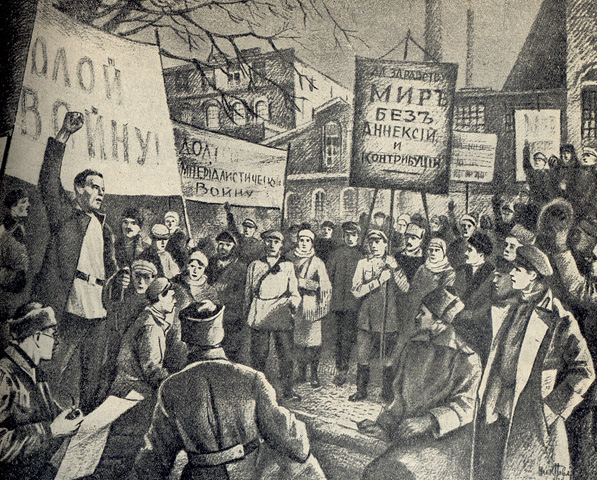 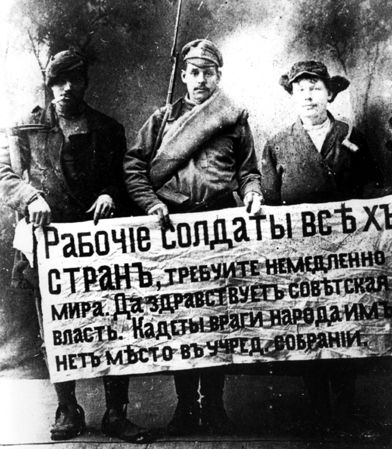 122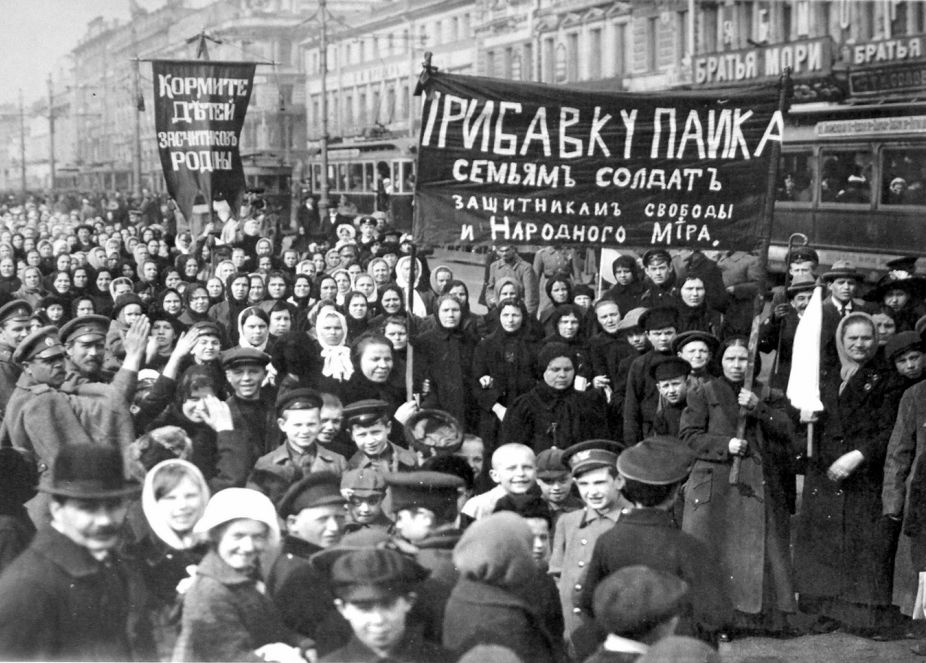 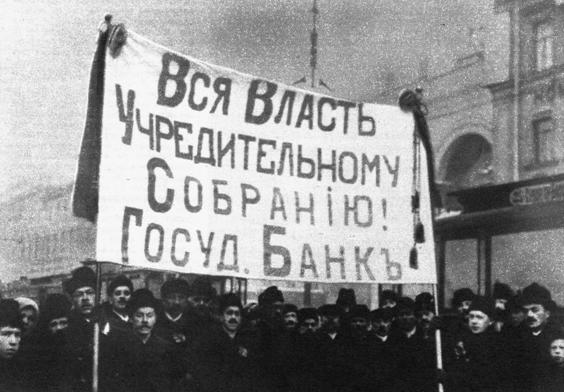 344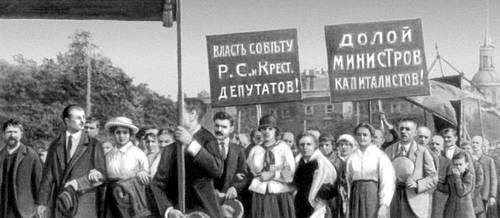 Февраль –   __________Июнь  –        __________Ноябрь –      __________Декабрь –     __________55Февраль –   __________Июнь  –        __________Ноябрь –      __________Декабрь –     __________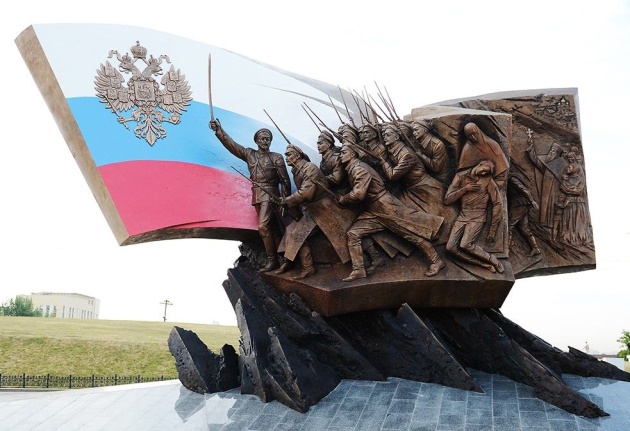 Где установлен этот памятник «Российским героям и воинам, павшим в годы Первой мировой войны»?________________________________________________________________________________________________________В каком году  его открыли?  __________________________По чьей инициативе и на какие средства он сооружён?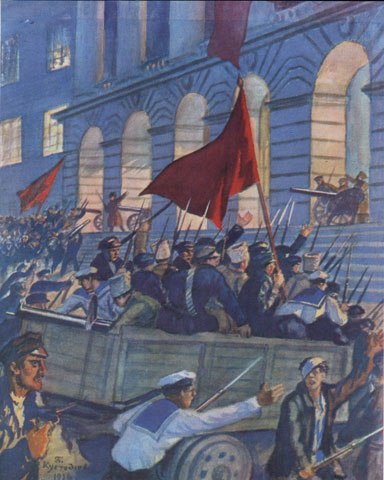 Задание 16.Как называется картина? ____________________________________________________________________Кто её автор?       _________________________________________________Какие декреты были приняты на II Всероссийском съезде Советов 25-27 октября (7-9 ноября) 1917 г.?_______________________________________________________________________________________________________________________________________________________________________.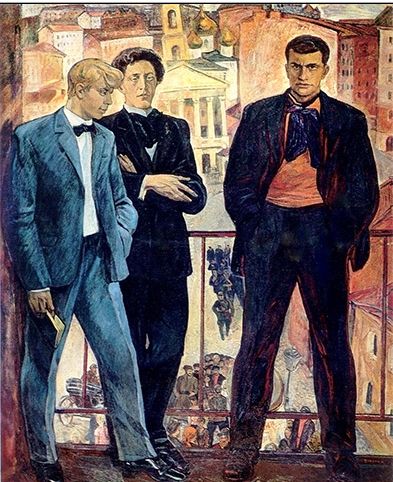 Задание 20. Перед вами картиназаслуженного художника России Г.П. Сорогина«Поэты революции». Назовите имена и фамилии поэтов, которых изобразил художник.____________________________________________________________________________________________________________С чем каждый из поэтов сравнивает революцию? (Приведите цитаты, содержащие метафоры и сравнения, касающиеся революции, укажите произведение и год создания).1. Как характеризует свою книгу Джон Рид?________________________________________________________________________________________________________________2. Почему «простой народ» доверяет только Ленину?________________________________________________________________________________________________________________3. Как относятся к революции и большевикам крупные промышленники?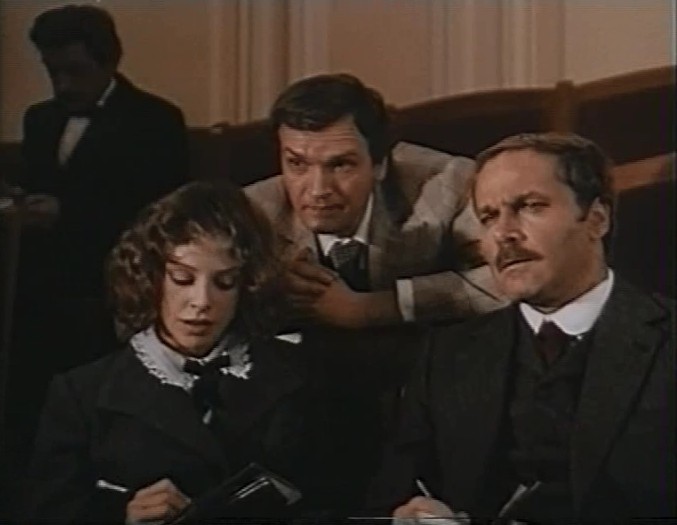 Как назывался эсминец, на котором служил главный герой фильма старший лейтенант С.Н. Артеньев?_______________________________________Кто командовал Балтийским флотом в 1914-1915 гг?_______________________________________Кого считали признанным мастером минных постановок?_______________________________________Как называлась операция, которую немцы начали в октябре 1917 г., воспользовавшись начинающимся в России экономическим и политическим хаосом?_______________________________________Отметьте точкой на карте и подпишите географическое название того крохотного клочка земли, на котором держала героическую оборону батарея ст. лейтенанта С.Н. Артеньева.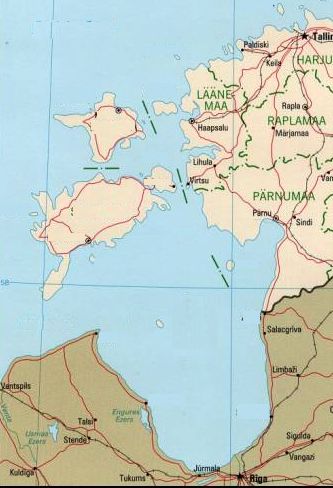 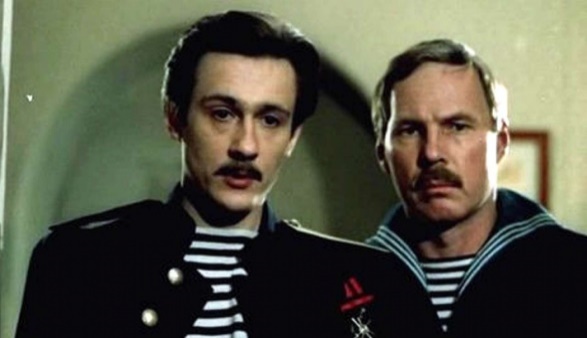 Задание 23. Перед вами высказывания героев фильма«Моонзунд». Выберите из них только одно и сформулируйте своё собственное отношение к данному утверждению. Для аргументации обязательно используйте исторические события, показанные в фильме. (Объём текста от 10 до 15 предложений).Это задание необходимо выполнить на отдельном листе.